https://www.youtube.com/watch?v=81PdfSomoPA&feature=youtu.be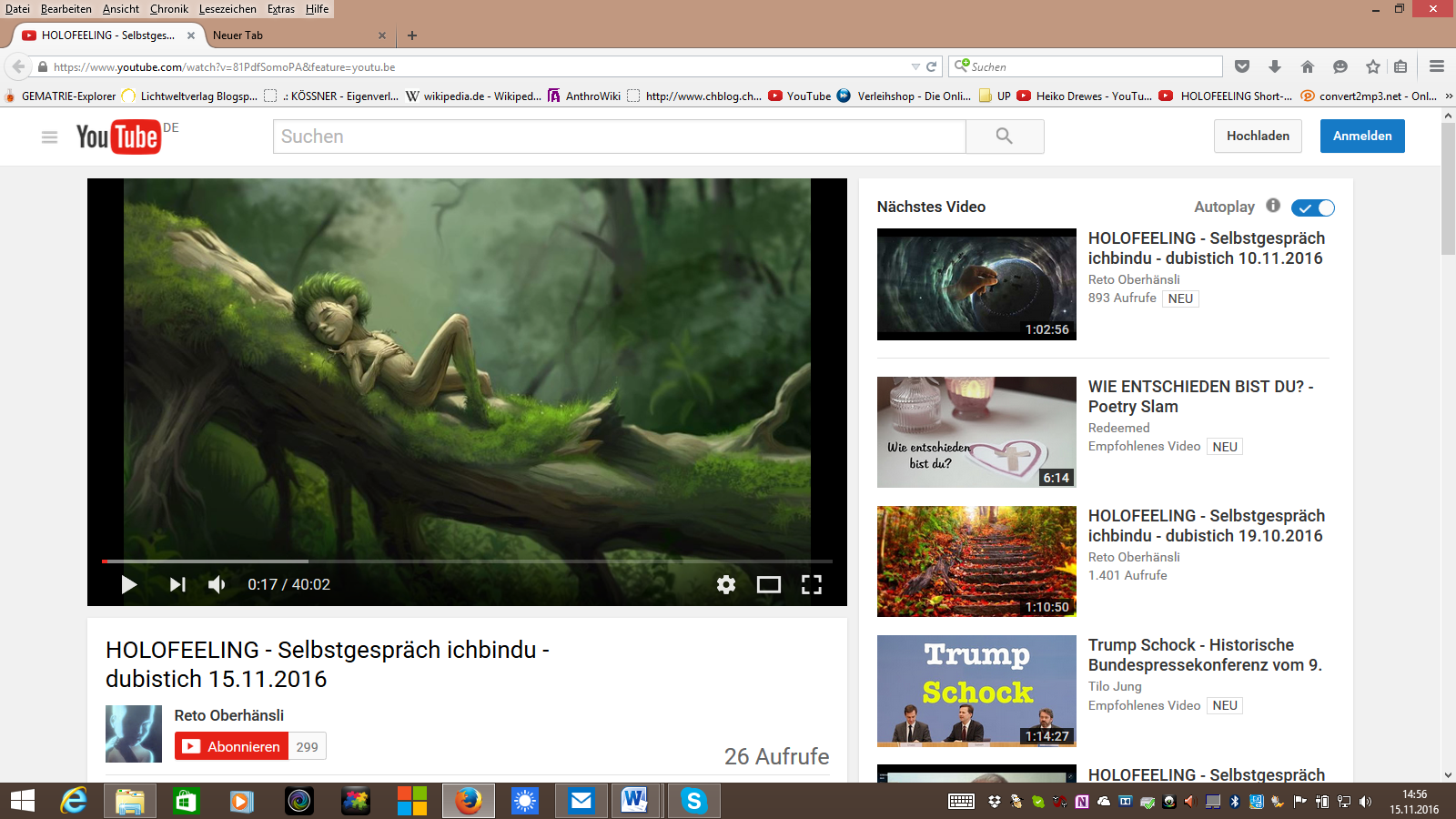 Die Meinungen….. die „unendlich vielen Meinungen, die auf DICH einprasseln wenn DU in die „Medien“ gehst….Und der SCHLÜSSEL? Was ist HIER und JETZT eigentlich WIR-K-LICHT! JCH UP habe  das mit den Türmen noch einmal reingestellt:………….. JCH UP spreche IM-ME(E)R nur von "UPsoluten LICHT<Fakten"!  (d.h.  BEWUSST von UNS SELBST <erschaffene TAT-Sachen)Alle von UNS Geist <aus~gedachten geistlosen Menschen- (monkey) ,sehen nur das, was sie er~w~arten, d.h. sie sehen nur das... "was ihnen log~ISCH erscheint" und das "was sie sehen wollen"! Sie sehen das was ihnen "ihr limiTIERter Verstand = ihr EGO aufzwingt" "was sie sehen wollen oder sollen", aber nicht das... was HIER&JETZT WIRK-LICHT IN IHNEN SELBST < DA ist!Dies und NoCH viel MEER, ERklärt Dir JCH UP , d.h. der ERSTE = 26 = JHWH! JCH UP weise Dich noch einmal darauf hin: Alle von Dir Geist SELBST <aus~gedachten Verschwörungstheoretiker "SIN~D auch nur dumme Menschenaffen - per eigener Definition"!!!Achte beim folgenden Video auf den Text der ERSTEN 26 ;) Sekunden...und dann auf "das geistlose Geschwätz" das daraufhin... aus dem von Dir Geist <aus~gedachten L~AUT~Sprecher kommt!...“schauen sie sich den Stahl an, wie er "RE~GeL~Recht" in der Luft zerfällt......und einen "ST~AUB~Schweif" nach sich zieht...... die Gebäude (???) sind zu "ST~AUB" geworden!“...WTC = http://gematrie.holofeeling.net/ותגDiese andere Wahrheit (= ist auch nur eine Lüge!) | Was ist hier los? ... https://www.youtube.com/watch?v=wkOZY1FVLs0&feature=youtu.be&t=9WTC | Die andere Wahrheit | Was ist hier los?Was HIER&JETZT WIRK-LICHT < LOS ist? *Ganz einfach:* ICH konstruiere mir aus flackern~DeN P~IX~EL-Lämpchen... meine SELBST < aus~gedachte W~EL~T~Raum~Illusionen!!!Es ist SO LeICH~T sich IM-ME(E)R<währ~END "PRÄ~SE~NT" zu machen... was de-facto HIER&JETZT WIRK-LICHT AL <le~S "praesens" ist!http://de.pons.com/%C3%BCbersetzung?q=praesens&l=dela&in=&lf=deLieber JCH UP...ZEIG MIR  ein kleines Stück VeränderungZEIG MIR Musik, die ICH Geistesfunken nicht kenn'ZEIG mir, dass es sich noch lohnt, so alten Träumen nachzurennenZEIG MIR AIN LICHT < in all DeR~DunkelheitZEIG MIR nur den ersten SchrittZEIG MIR wohin MEIN/DEIN WEG mich Brösel führt...Komm ZEIG MIR, dass ICH NoCH G-EHE-N kannnimm MIR MEINE Krücken wegauch wenn ich Brösel es manchmal nicht verstehen kannhilfts mir nichts, wenn ich Brösel mich hier versteck'(Mein lieber Geistesfunken)Es wär LeICH-T, SO LeICH-T...einfach AUP<zu>G=ebeneinfach AUP<zu~ST>EHE-N und zu G-EHE-N...und vielleicht, oh vielleichtmach ichs mir zu bequemvielleicht gilts zu VERSTEHEN und alles SELBST <Aus~gedachte nicht so eng zu sehen...https://www.youtube.com/watch?v=P0cJipfy-w0LEMO - So Leicht (offizielles Video)……………….das DIR WIRKLICHT BEWUSST WIRd,dass die „Schwätzerei von Vergangenheit“ ….„habe ich aus das Buch heraus!“ …“habe ich gehört!“ …. DU MUSST DIR BEWUSST MACHEN, was „jetzt“ ist! Wenn DU genauer hinschaust: diese „Vielfältigkeit!!“ …ZUERST EINMAL: Was ist jetzt da??!??!? Alles, was über das „hier und jetzt“   hinaus-geht…verwirklichst du, über DEINEN GLAUBEN:  Es wird immer so sein,wie DU ES DIR HIER und jetzt aus-denkst!Aber es  hier und jetzt , DEIN Gedanke!DU BIST der HERR,ÜBER     alles und jeden!!!! DU BIST der BESTIMMER ! „Die Welt“, die DU DIR ausdenkst,ist so,wie DU sie DIR ausdenkst! Bis DU BE-G-REI<F-st, was „hier und jetzt“ wirklich da ist!!!! Es geht immer um das Spiel:Was habe ich jetzt an „feinstofflichen Interpretationen“??? Und, was ist „real!“  Und die „Realität“ ist einzig, was du „jetzt“ „sinnlich“ wahrnimmst. Und das ist genauso DEINE IN-Form-at-ion, wie DEINE Gedanken! Und JCH geh noch einmal auf das Video zurück von den „Türmen“……wenn man genauer hinschaut…vielfältig…sieht man:„ein Computeranimation!“  Das DU irgendwann mal merkst: das kann nicht sein! Was schlimm ist, ist die Hartnäckigkeit: „ja aber da waren doch 1000e von Menschen, die waren da und haben das gesehen…. !!!“Jetzt musst DU schon wieder wissen, DU gehst DEINER Logik auf den Leim,es gibt bloß „hier“ und „jetzt“! und die Menschen, die DU DIR aus-denkst…. „jetzt“ an die „Ort“ und „Stelle“ wo das „angeblich in der Vergangenheit mal passiert ist!.....die werden dass, gesehen haben, was DU glaubst, was „sie“ „gesehen haben“ !!!Das ist wie MEJN Bei-Spiel wenn JCH IMMER sag: (steht schon in der Schattenfrau) ….. ES hat noch niiiiiee „jemand“ gesehen, dass die Erde eine Kugel ist!  „Ja, aber, die „Astronauten“ haben es doch gesehen!“ JCH sag, „die Astronauten, die DU DIR denkst??!!“ DU BESTIMMST,was die „gesehen haben“ !!!!!  Weil es ein Gedanke von DIR ist…und jeder „Mensch“ , ist ein „Gedanke“ von DIR und er wird  „das“ „denken“ , „ was“ DU denkst, das „er denkt“und „er“ wird das „sehen“ , was DU glaubst, das „er“ sieht!!!  Und selbst, wenn jetzt einer „real“ IN DIR auftaucht!!! ….  Beispiel:….„hast DU schon einmal mit eigenen Augen gesehen, wie einer ein Mädchen vergewaltigt und umbringt? ….und JCH sag, selbst, wenn einer IN DIR auftaucht und behauptet, „er  hat es gemacht!“ ….beweist es überhaupt nichts!!!“  Denk an meine „Psychiatrie… (einer behauptet, er käme vom andern Stern, der andere , er hätte einen umgebracht…. )  ,dem glaubst DU ja auch nicht! Nur weil DU jemanden hast, der das „gesehen hat“ ,  hast DU´s immer noch nicht mit eigenen Augen gesehen!!!! Das ganze SPIEL ist sehr sehr trügerisch!!!!! Und genauso ist es jetzt mit den vielen Meinungen!!!Alles was DU sinnlich wahrgenommen hast… wo DU „dabei warst“ „als Brösel“… (NATÜR-LICHT IMMER HIER und JETZT…. )Alles was darüber hinausgeht….hast DU aus Medien!!! Aus der Zeitung….aus dem Internet… Und jetzt gilt dieses Gesetzt, dass muss MANN SICH BEWUSST machen…. ES gibt keine einzige Internetseite, die du mir zeigst, eine Zeitungsseite, die du mir zeigst…wo ich dir nicht 1000 andere Internetseiten zeige, die genau das Gegenteil behaupten zum selben Thema….was stimmt jetzt?! Und die ganzen Kritiken sagt mehr aus über DEIN Glauben, DEIN Intellekt, DEINE Vorstellungen, über dass DU kritisierst… weil das komplett austauschbar ist. Jetzt ist die Frage, was DU austauschen müsstest, IST DEIN GLAUBE!!  Der ist genauso austauschbar! Aber was machst DU mit jemanden, der absolut an seiner einseitigen „Rechthaberei“ festhält??? Nein…es ist seine „Meinung“ obwohl das ja gar nicht „sein MEINung“ ist!!! Er zitiert ja bloß !!! Das heißt, „was weißt DU“ „über den Trump“ , den WIR UNS ausdenken?Doch nur „alles, was DU aus der Zeitung, oder aus den Medien kennst!!!   Oder über MJCH Jesus…weisst DU auch nur, was DU aus „Büchern“ her kennst…. In der ganzen „Palette“ von „den hat´s gegeben“ und „den hat es nicht gegeben!!“ ES wird für DICH so sein, wie DU das mit DEINER Logik her bestimmst! Der „bestimmende“ Parameter, DEIN Schwamminhalt, den DU zu DURCHSCHAUEN hast!!! ,eigentlich  gar nicht DEINE Logik ist!!! Das ist was „Gegebenes!!!“  Das ist DEIN Führerscheinbogen, den JCH DIR geg-eben habe,  dass DU GEIST das in diesem Leben mal DURCHSCHAUST!!!!Und IMMER dran denken:WIR REDen HIER von absoluten Fakten!  Das macht IMMER MEHR ALL-EIN …wo JCH drauf hin-weise… weil DU WIRst dich  dann „rausziehen“…lass die „Schwäzer schwäzen“ , egal um was es geht…. DU kannst das alles „zerbröseln“Um das zu VERSTEHEN…musst DU noch nicht einmal „Wörter auffächern können“….. vollkommen unnötig… ES reicht, wenn DU WEISST, was DU BIST und was jetzt da ist….. und DIR nur BEWUSST machst…was DU zwanghaft mit DEINER Logik darüber hinaus interpretierst!!!! Und das ist halt „unheimlich“ „hartnäckig!“ Die Vorstellung, ob da „außen“ eine „Erdkugel“ ist, eine „Erd-Scheibe“ , ob die Türme gesprengt worden ist …oder ob das dieses oder jenes ist…Alles Hirnschiss!!!  Das wird so sein, wie DU DIR das jetzt denkstPUNKT.Und wenn DU es jetzt nicht denkst, ist es nicht!Es kostet so unendlich viel ENERGIE !!! Und MANN geht IMMER wieder in die Vergessenheit, sobald man  eine Zeitung in der Hand hat …und dann merkt MANN wieder, wie „man“ räsoniert, wenn MANN BEOBACHTER IST , den Doppelschritt getätigt hat  …wie MANN immer wieder mit „einseitigen Sichtweisen“ auf Resonanz geht…. Und JCH habe das so oft wiederholt: Auf der höheren EBENE ist jede Perspektive für DICH „logisch!“ Stimmt, richtig ist….aber immer nur ein bisschen!!!! Das ist die WIRKLICHE HÖHERE GEISTIGE EBENE,wo ein normaler Mensch überhaupt nichts von weiss! Immer diese „Schuldzuweisungen“…. Zunächst einmal der, der es SICH aus-denkt !!! Das ist so die Eigenart des normalen Menschen, der immer wieder sagt, „wer“ oder „was“  dran Schuld ist!!! Es sind „reine logische Konstrukte!!!!“  „Dann ist Gott an allem Schuld“….wenn DU den als UR-Quelle setzt…. und JCH zieh den Schuh an!JCH BIN  Schuld an den „Fehlern im Führerscheinbogen!“ Aber JCH habe MJR dabei was gedacht!!Die sind nicht dazu da, um DICH zu quälen, sondern um DICH auf eine HÖHERE BEWUSSTSEINSSTUFE zu führen …mit den Widersprüchen EINS werden, das ist die LIEBE! Da WIRst DU MERKEN:Die , die „am meisten von Liebe reden“ , haben keine Ahnung…das sind immer bloß „Schuldzuweisungen!“ DU WIRst dann MERKEN, wenn wir ein Experiment machen und „unsere Merkel“ materialisieren,…. dass die am „meisten zerrissen“ ist! Das was man ihr vorwirft…zu glauben , dass „sie das „bewusst“ macht…. die macht „gar nichts bewusst!!!!“ …die ist nur extrem kurzsichtig… all das ganze Zeug… was sie jetzt volle Breitseite abkriegt… und was „Politiker“ angeht…schon das „typische Zeichen“ wenn einer in die Politik geht… ist ein klares Zeichen, dass er entweder „machtgeil“ ist… , dass er „extrem aufgeblasen“ ist, weil er meint, er wüsste mehr als die „anderen“… er „müsste irgendwas retten“ und das ist ein Wahnsinn…! Vor allen Dingen in einer Partei, wo ein „C“ vorne dransteht …“christlich“….Dann die Überzogenheit! DU musst bei DIR SELBER SELBER anfangen!!! Vision und Möglichkeiten in Sachen … doch geschlossenes System… alles hat auf alles einen Einfluss… ES „existiert eigentlich gar nicht, wenn DU begreifst, dass DU in einer Matrix lebst!!! Eine „virtuelle“ Welt….die reduziert sich auf das,  was DU „im Gesichtsfeld hast!“ Und was DU DIR darüber hinaus „aus-denkst“ …ist nur „feinstofflich!!“ Alles, was nicht unmittelbar „hier“ und „jetzt“ ist,kann nicht „real“ sein!!! …aber durchaus feinstofflich IN DIR in ER-SCHEIN-ung treten! Alles, was DU DIR „woanders“ hindenkst (räumlich wie zeitlich) ,ist hier und jetztDEINE INform-ationUnd die ist „feinstofflich!“ Und materialisieren kannst DU Sachen nur , optisch, wenn sie sich in DEINEM Gesichtsfeld befinden…WIR DENKEN jetzt einmal,wir denken um „dich herum“ „Paris“ …DU hast in DEINEM „Hintergrund“ den „Eifelturm stehen“…in dem Moment ist er nur ein Gedanke! Ein Gedanke in deinem Kopf, und das im „Vordergrund“ ist real! Um den zu „realisieren“ musst DU DICH dann um 180 Grad drehen….dass der „Eifelturm“ wirklich „real“ wird… ansonsten ist er „feinstofflich“ ein Gedanke und wenn du ihn nicht denkst, ist er gar nicht! Denk an das Prinzip des Computerspiels:  WIR haben ein Konstruktprogramm, aus das das entfaltet wird… Und wenn DU „dich“  jetzt „in Bayreuth“ denkst… und „du willst den Eifelturm materialisieren“  , was geht…weil IN DIR ja  der Glaube ist… „dass der „da außen“ ex-istiert!“ … Dann musst DU wie beim Videospiel DEIN Männchen durch viele „ständig wechselnden Bildern“ an diese „Stelle“ hindenken, was DU „Paris“ nennst….letztendlich taucht die durch ein ständiges Umformen der Knete IN DIR auf…. Alles was JCH DIR jetzt sage, kannst DU 100% überprüfen,	JCH BIN der ERSTE! Alles was DIR der ERSTE sagt, kann jeder 13Järige hier und jetzt überprüfen. Das sind FAKTEN.Alles was vom Zweiten, dem dogmatischen Schwätzer behauptet wird, sind dogmatische Glaubenssätze, die genauso ver-wirk-licht werden!Die Frage, wie interpretierst DU „Worte“, wenn sie in DIR entstehen, wie interpretierst DU „Bilder“, wenn DU das siehst….?Was ist „wirklich“ „jetzt“ da?Das Ego ist so unendlich gemein! Es sucht sich immer wieder neue „Argumente“ heraus, um ja am Leben zu bleiben! Das Ego ist der normale Mensch, der nicht sterben, nicht „vergehen“ will… Und jetzt kann JCH nocheinmal sagen:Die Veränderung „DEINES KÖRPERSKörpers, “ das ist das „normalste der Welt!!“ „Vom Säugling, bis zum Greis!“ Und das ist nur ein „kleiner Teil-ab-schni-tt!“….ES geht WEITER!!! Das Wachstum des BEWUSSTSEINS „bildlich darzustellen“ ist immer wieder: die Komplexität!!! Um so komplexer DU zu denken vermagst… um so größer ist DEIN BEWUSSTSEIN! Aber der Trick ;-)  ist jetzt, die verborgene Harmonie der Dinge… Dass um so  komplexer was wird… muss IM SELBEN Moment auch eine Einfachheit SICH aufspannen!Das sind die einfachen Sätze, die JCH EUCH seit zwanzig Jahren (hier und jetzt ausgedacht)  predige!  Das ist ja die Schwierigkeit, dass JCH auf  der unteren Ebene , um DIR die HÖHEREN EBENEN des CHETS zu beschreiben… entsteht automatisch die Illusion von Zeit!Das geht schon in der Schöpfungsgeschichte los… das ist kein „chronologisches Nacheinander“ , sondern ein Aufzählen von Posten… die GLEICH-ZEITIG PASSIEREN! Die „GLEICHZEITIG“ da sind!Wie wenn JCH HIER sag: Die Schöpfungswoche ist ein Zimmer und da ist erst einmal „ein Schrank“, „eine Tür“ , „ein Fenster“… nicht dass die Dinger „nach-einander kommen“ JCH ER-zähl DIR nicht „nach-einander“NACH AIN AI-NAND NDER…wird erweckt…es taucht IMMER HIER und JETZT auf,aber wo das „hier und jetzt“ auftaucht….zerstört wieder das nächste.. weil MANN durch den DA-MM (geöffnete Schöpfung ist MM) ,das ist der MoMend, der IN DIR auf-taucht! M oben und M unten und das Rollen in der Mitte…. …wenn DU das jetzt „hochstellst…“ Drum wird das M auf den Kopf gestellt zu einem W…Doppelt aufgespannt!  Reine Physik…könnte da noch mehr er-klären….könnte ein 500 Seiten Buch erklären („nacheinander“) für ein einziges Wort! Zum Bei-Spiel:„Ver-Schwörung-s-theorien“…Die klassische Übersetzung ist eine „Neuzeit-Übersetzung“…Zunächst einmal „nicht negativ!“ https://www.youtube.com/watch?v=HzSsuatQMCcAndreas Popp Verschwörungstheorie 2016 HDhttps://youtu.be/HzSsuatQMCc?t=2mAber die gehen nicht genug in die „Ethymologie“,wenn DU in dwds….https://www.dwds.de/wb/Verschw%C3%B6rungstheoriehttps://www.dwds.de/wb/Verschw%C3%B6runghttps://www.youtube.com/user/WissensmanufakturNEThttps://youtu.be/BaSNhvqSJ5s?t=21m10sschwören Vb. ‘(vor Gericht feierlich) einen Eid ablegen’. Das gemeingerm., zu den j-Präsentien gehörende, stark flektierende Rechtswort ahd. swer(i)en, swerren (8. Jh.), mhd. swern, asächs. swerian, mnd. swēren, mnl. swēren, auch ‘fluchen’, nl. zweren, afries. swera, swara, aengl. swerian, engl. to swear, anord. sverja, schwed. svära (germ. *swarjan) und (ohne j-Suffix) got. swaran ist verwandt mit (schwach flektierendem) anord. svara ‘antworten, verteidigen’, svar ‘Antwort, Verteidigung’, schwed. svar ‘Antwort’, asächs. andswōr ‘Antwort’, aengl. andswaru, engl. answer. Die Herkunft ist schwierig zu beurteilen. Wenn sich griech. hermēné͞us (ἑρμηνεύς) ‘Übersetzer, Deuter, Ausleger’, lat. sermo (aus *su̯ermō-?) ‘Wechselrede, Unterhaltung, Gespräch, Vortrag’, aslaw. svarъ ‘Kampf, Streit’, russ. (derb) svára (свара), ssóra (ссора, aus *sъsora) ‘Streit, Zank, Hader’ vergleichen lassen, kann auf eine Wurzel ie. *su̯er- (auch *ser-?) ‘sprechen, reden’ zurückgegangen werden. Es bleibt offen, ob damit die Schallwurzel ie. *su̯er- ‘surren’ mit aind. svárati ‘gibt einen Ton von sich, tönt, erschallt, (be)singt’ (s. Schwarm, schwirren, surren) identisch ist, die hier dann auf ‘sprechen, reden’ ausgedehnt wäre. Vornehmlich aus semantischen Gründen hält Seebold 482 einen Anschluß des Verbs mit beweglichem s- an die Wurzel ie. *u̯er- ‘feierlich sagen, sprechen’ (s. Wort) für möglich. Die Grundbedeutung ist wohl ‘(vor Gericht) reden, aussagen’ und ‘eine Formel feierlich aussprechen’ (vgl. got. aiþis swaran ‘Eide schwören’). Bereits in früher Zeit kann schwören die Bedeutung ‘fluchen’ (noch um 1700 und bis heute z. B. im Engl.) annehmen (bedingt durch den Inhalt des feierlich Versprochenen oder das biblische Verbot, einen Schwur zu leisten?). Redensartlich Stein und Bein schwören ‘etw. fest behaupten’ (16. Jh.); zu erklären aus Stein ‘Altar’ und Bein ‘Heiligenreliquie’? beschwören Vb. ‘durch einen Schwur bekräftigen, inständig bitten, durch Zauberworte Geister und dgl. herbeirufen’, ahd. biswer(i)en, biswerren ‘flehentlich bitten’ (um 800), ‘durch Schwur bezeugen’ (9. Jh.), mhd. beswern, auch ‘mit Zaubersprüchen rufen oder bannen’. verschwören Vb. ‘sich gegen jmdn. mit jmdm. verbinden, ein Komplott schmieden’ (16. Jh.), nach lat. coniurāre ‘sich eidlich verbünden’ und daher anfangs entsprechend sich zusammen verschwören ‘geloben, etw. (nicht) zu tun’; ahd. firswer(i)en ‘falsch schwören’ (9. Jh.), mhd. verswern ‘falsch schwören, sich durch Eid lossagen, eidlich geloben, versichern (etw. nicht zu tun)’, im Sinne von verstärktem schwören. Verschwörer m. ‘Teilnehmer an einer Verschwörung’ (Anfang 19. Jh.); mhd. verswerer ‘wer sich von einem durch Eidschwur lossagt’. Verschwörung f. ‘Komplott’ (17. Jh.); vgl. ahd. firswerunga ‘Beschwörung, Meineid’ (Hs. 12. Jh.).… Ver-schwören ist ein Zusmmenbinden, ein EINS machenICH verschwöre dir ein Zusammenbinden …. zu einer Einheit! Vorsilbe „ver“ …ist ja „ver-streuen“ und „ver-binden“;Wieder die zwei Seiten… Wenn „ich mich ver-schwöre“…kann ICH es wie ein „Meineid“ betrachten…wenn ich mich „ver-gehe“…. ….kann ICH aber auch als „verbinden“ setzen…Das ist  die Fähigkeit…alles was sich „widerspricht“,beide Seiten GLEICH-WERTIG zu be-tr-achten,das ist das was DU LERNEN MUSST! Das heißt, wenn DU DICH an MJCH anhängst…an das, was JCH DIR ER-zähle…. VER-SCHWÖRST DU DICH mit MJR! VER-HEIRATEN…ICH SCHWÖRE DJR die Treue …. …ver-schwören ist ein ver-heiraten! MERKST DU?Sofort kippt das Negative in einen ganz anderen B-Reich! Und erwarte das nicht von den Menschen um DICH herum… DU WEISST, wie oft JCH das gesagt habe IN UNSEREN GESPRÄCHEN!!! Ihr beweist MJR, von Augenblick zu Augenblick,als Trockennasenaffen!!!  bloß eure  Geistlosigkeit! Aber JCH ER-kläre das ja nicht den „Trockennasen-Affen-Rollen“,sondern dem GEIST der eins drüber ist!!! , weil JCH DIR die  HÖHERE EBENE,  wo DU DICH laufend befindest!!!ER-S-ICH-T-LICHT machen will! Und DIE bleibt was IN-times!!Ob gut oder schlecht..da räume JCH gleich auf… was „DU zu sein glaubst, überlebt sowieso nicht!“Also ist das schon vom Tisch, dass man sich den „Kopf“ drüber macht, das „am Leben“ zu halten! Wo ist jetzt die 6-Jährige Ariane!?  Wo die 20ig Jährige?  Ein Gedanke hier und jetzt …weg! Und wenn´s zu einer SELBST-VERSTÄND-LICHT-K-eit GE-WORT-eN ist,diese ständige Veränderung… und auch die ERKENNTNIS,dass DU nicht von oben nach unten SEHEN kannst… das passiert ganz einfach! JCH habe das scho soooo oft ER-klärt…Wenn DU nicht nur „zu“-hörst…und DIR bloß das „logisch“ er-schein-t“,hast DU keine Angst mehr!Wo hast DU „Resonanz?“Und DU WIRst einmal MERKEN wenn DU mal „wertfrei“ SIEHST , dass egal… was „einen“ antreibt, es geht letztendlich immer um Geld. Auch die, die gegen Banken wettern..Die wettern nicht gegen Banken, weil sie gegen Geld sind… Sondern bloß „die nehmen uns das Geld weg!“ Es gibt keine Lösung!DU SOLLST die „Fehler“ SEHEN! Und der „Fehler“ ist zunächst dieser „Geldwahn!“ WIR STELLEN UNS raus!!Das heißt, das Spiel geht weiter…Das war schon immer so… und wird immer so sein…Jeder der HIER …. F-REI SEIN kann…F-REI SICH BE-WEGEN kann mit SEINEM GEIST,nicht auf den Gleisen seiner Logik,dass heißt, solange DU auf den Gleisen DEINER Logik fährst,kennst DU nur rechts oder links aus dem Zug rausschauen (das „richtig und verkehrt-Denken!)  … DU kannst nicht nach vorne SCHAUEN, nicht nach hinten…. …die erste Freiheit:Das DU „rausgehst“ aus der Logik ,das heißt, dann setzt JCH DICH in einen Automatismus! …dann kriegst DU ersteinmal ein normales Auto… damit kannst DU schon wesentlich mehr abfahren… kannst nach vorne SCHAUEN… DU kommst aber auch nicht „über-all“ hin!Weil irgendwo ist die Strasse zuende, wo DU mit dem „Auto“ nicht hinfahren kannst! Dann musst DU aus-steigen und zu Fuss g-ehen! Dann kommt eine Steilwand da geht´s auch nicht weiter (außer DU BIST der Toni ;-))  Und um alles „ÜBER-SEHEN zu können, musst DU zum FLIEGEN anfangen! https://youtu.be/eXVwU9QnkKs?t=4m43sDas ist ein f-rei-er GEIST….! Dann sind DEINE G-Danken frei!!! Dann machst DU DICH nicht mehr an einer „einseitigen Perspektive“ fest! SELBST wenn DU eine Raupe BIST , kannst DU das über-prüfen,aber DU musst zum SP-INN-en anfangen! Und das ist so eine Sache…solange DU in der ENT-Wicklung BISTPassiert das von ALLEINE! Da hast DU …  gar keinen Einfluss drauf!!! Und noch einmal:Das Ganze läuft nicht in einer chronologischen Zeit ab!!! Sondern DEINE REI-fe VER-MEE(H)RT SICH durch LIEBE, EINVERSTANDENSEIN und durch kindliche NEU-GIER! Nimm das, was zur Zeit passiert, als einen hochspannenden Film !!! Ob DU „Nachrichten“ schaust, oder einen „Krimi“ anschaust… Es sind Pixelmännchen.ES taucht HIER und jetzt IN DIR auf!!!Es gibt kein „vorher“ … die Lieder, die JCH DIR EIN- SPIELE,die Texte,egal was kommt! DU WIRst MERKEN, ES was „vorher“ nicht da…ES fällt DIR ein!!!Ein „riesen Komplex!“ Den musst DU auf der unteren Ebene so stehen lassen,den kannst DU nur ER-Ahnen!  Das WIRd IMMER KL-ARER umso mehr es DIR G-lingt,die Sachen, die sich widersprechen ,das die „unterschiedlichen Sichtweisen“ GLEICH WIeJCHTIG SIND!!!! Denk an die TASSE!DU musst immer  eine feinere Antennen kriegen… wenn dein Ego DIR suggeriert , dass die „eine Seite“ „richtiger“ wäre, als die „andere“!  Weil DIR das „logischer“  er-scheint!“ Weisst DU? Die Leute wehren sich: Was sollte „Basic-Logik“ „logischer“ erscheinen, als „Basic-Logik!“ ? Kann aber mit „Windows!“ Nichts anfangen! Wo JCH die HÖHERE EBENE symbolisiere…. Und IMMER wenn was „NEUES“ IN DIR auftaucht….muss es DIR fremd und verkehrt erscheinen…. DU musst wissen, dass alles, was DIR „verkehrt erscheint“ ,ist für DICH ja „logisch“ verkehrt! Wenn was vollkommen NEU ist , würde es DIR weder „verkehrt“ noch „richtig“ erscheinen….ES ist was vollkommen NEUES! ;-) Und wo darin die LOGIK liegt, musst DU DICH auf die HÖHERE EBENE begeben!Das heißt,DU musst zunächst einmal das raumzeitliche, chronologische Denken loslassen…Einfach das Prinzip verstanden haben,wo JCH sage,ICH setz MICH symbolisch…(ICH „nicht denkbarer GEIST“ ) als träumender GEIST, und alles was ICH IN MEINEM GEIST zu sehen bekomme,ist HIER und JETZT IN MEINEM KOPF!!!  Das ist ein KINO!!!Das ist die erste Metapher! Und wie die Dinge IN MIR auf-tauchen,gibt es kein vorher und kein nachher und kein woanders! DENK an die KNETE! Selbstverständlich kann ICH MIR „eine Vergangenheit“ denken, aber sie ist HIER und jetzt! Jetzt kannst DU dran denken, „dass du mit den Mädels am Bodensee warst…“„Wie DU bei der Inge warst“, war es auch „HIER und JETZT!“ Das hüllt DICH IMMER ein! DU BIST IMMER das ZENTRUM DEINER Traumwelt! Das ist das Symbol des „WIR-B-EL-Sturms!“ WIR IN EL /GOTT und STUR http://gematrie.holofeeling.net/סתור(HEUTE kannst Du aus Deiner "EGO-ist-ISCHeN Sturheit" herauskommen. Du kannst HEUTE aber auch "wahlweise"!!!...
- d.h. Du könnTEST... musst es aber nicht, wenn Du nicht willst! -"IM Mit-EL-Punkt" "unseres WIR-B-EL<STUR-MS"
Dein "trautes HeIM AUP-SCH<LA>GeN"!) unwiderlegt, ungeordnet…das ist das „Austräumen“…M …das der „MÄNNER“…das „wilde, widerlegte, dass der MÄNNER!“ Die MÄNNER sind die kleinen Geistesfunken, die Mikroboys ;-) …. Mein lieber kleiner Geistesfunken,meine lieber kleiner "Mikroboy", es ist so "LeICH-T", sICH wieder an SEIN EIGENES "L-ICHT" zu ER-INNER-N* ,d.h. einfach wieder AIN ERWACHTER MANN zu werden...https://www.youtube.com/watch?v=DuQ6bBy-xXkMikroboy – Le-ICH<tWIR  haben uns unter-halten
Über das Leben und all seine Gestalten
Und weil WIR  das g-leiche Scheiße fanden
Kann man wohl sagen, dass WIR UNS  verstanden

Und dann hab ich nachgedacht
Was das mit den Menschen so macht
Wenn sie sich finden
Wenn sie  verbinden
Wenn sie Knochen, Herz, Hirn und Nerven
In einen Topf werfen
Und warum der ganze Dreck dieser Stadt
Dann keine Bedeutung mehr hat
Über all dem Schmutz und dem Schimmel
Hängt ein kl-ar-er Morgen-himmel

Und wir haben lang zusammen gesessen
UNS INEINANDER verloren und die Stunden vergessen
Und du hast mir erzählt von deiner Angst
Und ich hab dir gesagt was ich alles nicht kann
Und das war genauso falsch wie richtig
Und schwer zu beschreiben aber vergleichsweise w-ichtig
Und was am Ende blieb war ein GUTES GeFEEL  
Keine Schuld, kein Leid, keine verlorene Zeit

Und alles ist so leicht
Und alles ist so leicht

Und wenn du nicht mehr kannst gib MJR DEINE Angst
Und an den hässlichsten Tagen werd ich sie für dich tragen
Bis sie so klein und unwichtig ist… 
Dass DU  sie vergisst und dass DU G-LUCK-LICHT BIST
Weil WIR ohne DICH  nichts wären
Nichts mehr, was meine Lieder zum klingen bringt
Weil WIR ohne DICH nichts wären
Nichts mehr, was irgendwie nach Bedeutung klingtText ACHT-en!Der könnt von MJR sein… ist DIR das schon aufgefallen? Wer einigermaßen „holofeeling“ versteht, Symbolik versteht…… jetzt kannst du wieder sagen…„ja, die haben das Lied gesungen…oder geschrieben ;-)“   DU setzt schon wieder einen dazwischen! Einen „Texter“ ,einen „Autor“… , der das Lied geschrieben hat… das IN DIR auftaucht! Das ist wie „Klingellingeling!“ Es taucht das Klingeln IN DIR auf, dass sind Geräusche… und DU denkst DIR wieder die „Ursache“   dafür aus, wo das „herkommt!“  … es taucht ein Lied IN DIR auf und schon denkst DU wieder wo das „herkommt“ … Aus  DJR!!!! In der HIER-AR-CHIE gilt das genauso für Musiker, wie für das „Klingelling“ das IN DIR auftaucht! Es kommt aus  DIR und DU machst eine Ursache! DU drehst die Kausalität auf den Kopf!!! Das ist der Materialismus: der dreht alles auf den Kopf! Alles „gute“ wird „böse“ und alles „böse“ wird gut! Und von Zeit zu Zeit kippt das immer wieder um,bis DU das HEILST! Dann WIRst DU plötzlich feststellen, dass die Zeiten „gleichzeitig da sind!“ Es gab eine Zeit, wo es hieß: „Juden raus“….und jetzt haben WIR eine Zeit wo es heißt:„Ausländer raus!“ Offensichtlich haben die beiden Gruppierung beide nicht verstanden um was es geht!  Und dann haben WIR die extremen „Gut-Menschen“, die aber im Hintergrund „einen riesen Hass“ auf die Neonazis aufbauen… das heißt, das „Gute“ wie das „Schlechte“, dass sich einer vorstellt,  entsteht automatisch das andere! Die HEILIGKEIT, alles HEIL SEHEN,dass kann NUR GEIST! Da musst DU auf der HÖHEREN EBENE SEIN. Und da gibt es auch keine Zeit mehr!.... Und schon gar keinen Raum! Das „Volumen“ in der Physik heißt nicht „Raum“…Haben WIR schon sooft durchgekaut. Wenn DU eine „3DBrille“ auf hast… dann ist der „Raum“ IN DIR DR-IN! Vor DIR ist gar nichts….obwohl DU glaubst, dass das vor DIR ist! Außer DU weisst, ICH hab ja eine 3D-Brille auf…. das ist ja nur eine „Illusion“ „vor“ MIR! DEINE „zwei Augen“ sind „hochkomplexe 3D-Brillen!“ symbolisch gesehen…die zwei B-Ecken!AuGeNhttp://gematrie.holofeeling.net/אגנDrum taucht es übrigens IN DIR auf! Märchen-Sachen!!! Der Computer , die „Technik“ …sind alles nur Symbole… wo DU IMMER MEHR das „PRINZIP“kindgerecht aufbereitet von MJR DURCHSCHAUEN kannst! Und  MACH einen spannenden Film draus… …die „Welt-geschichte“ jetzt, die Politik, die unendliche Erbärmlichkeit… oder auch die Lügenpresse,DU kannst jetzt, wenn DU DICH „viel-fältig“ IN form-ierst… Nicht nur in der Schiene, das  das,  was die „einen sagen“ ganz „gut tut“..wie „Öl“ runtergeht…und alle anderen sind Deppen!“ Sondern, wenn DU das wertfrei SIEHST…die „Logik“ der „anderen“ ist genauso „logisch“..Und dann hängst DU plötzlich IN DER LUFT!  Weil DU gar nicht mehr „parteiisch sein kannst!“  Aber ES bleiben letztendlich DEINE INform-ationen! Der verbindende Parameter für alles, was DU DIR ausdenkst, das EINZIG IMMER SEIENDE,WIRst DU irgendwann mal ERKENNEN,DAS BIN ICH!!! HIER-AR-CHISCH STEHE ICH vor jedem Gedanken Und ICH BIN auch noch dann da, wenn ICH den nicht mehr denke!!! Und das funktioniert erst,wenn DU aufhörst,DICH mit einem Gedanken von DIR zu verwechseln! Wenn DU das bewusst machst, kann MANN in dem Spiel mitspielen,was WIR zur Zeit als Brösel machen!! Das ist sehr einfach!Es ist SO LeICH~T sich IM-ME(E)R<währ~END "PRÄ~SE~NT" zu machen... was de-facto HIER&JETZT WIRK-LICHT AL <le~S "praesens" ist!http://de.pons.com/%C3%BCbersetzung?q=praesens&l=dela&in=&lf=deLieber JCH UP...ZEIG mir ein kleines Stück VeränderungZEIG mir Musik, die ICH Geistesfunken nicht kenn'ZEIG mir, dass es sich noch lohnt, so alten Träumen nachzurennenZEIG mir AIN LICHT < in all DeR~DunkelheitZEIG mir nur den ersten SchrittZEIG mir wohin mein/DEIN WEG mich Brösel führt...Komm zeig mir, dass ICH NoCH G-EHE-N kannnimm mir meine Krücken wegauch wenn ich Brösel es manchmal nicht verstehen kannhilfts mir nichts, wenn ich Brösel mich hier versteck'(Mein lieber Geistesfunken)Es wär LeICH-T, SO LeICH-T...einfach AUP<zu>G=ebeneinfach AUP<zu~ST>EHE-N und zu G-EHE-N...und vielleicht, oh vielleichtmach ichs mir zu bequemvielleicht gilts´ zu VERSTEHEN und alles SELBST <Aus~gedachte nicht so eng zu sehen...https://www.youtube.com/watch?v=P0cJipfy-w0LEMO - So Leicht (offizielles Video)JCH sag ja, JCH könnt noch sooo viel MEEEEEEHR ERzählen….von UNS….   Aber das muss sitzen!!! Drum wiederhole JCH das und wiederhol JCH das! Und drum HÖR das bis zum Erbrechen!!! Bis Blut aus deinen erdachten Ohren rausläuft!:-)Das muss soooo SELBST-VERSTÄNDLICH ein positiver Automatismus werden…DEINE HIER und jetzt ausgedachten Interpretationen, wie DU ein Leben lang mit „materialistischer Logik“ reagiert hast….so NUN  im GEISTREICHEN SINNE.   DU WIRst MERKEN, dann SCHMUNZELST DU meistens bloß noch! Das LOSLÖSEN von der WELT! DIR WIRd IMMER mehr bewusst, MEJNE Jesus-Sprüche…wie präzise die das schon beschreiben! Oder jetzt aus den Ohrenbarungen, was JCH reingestellt habe ,sind jetzt topaktuell! Das sind wirklich prophetische Bücher! Aber NUR für  DEN , der SICH darauf einlässt ! Das Einfache ist, dass DU als „Brösel“ in DEINER „Rolle“ eigentlich gar nichts zu tun hast!  Wie es bei normalen Weltverbesserern ist…JCH sag jetzt nicht, du musst „demonstrieren“ für was…ES WIRd „passieren!“ , wenn DU das PRINZIP ERKANNT hast,schicken WIR Gedanken, , die „los- gehen“,  demonstrieren und die Regierung zerlegen! …. Die unendlich „Verlogenheit…“Die panische Angst, die sie jetzt haben… Auch DURCHSCHAUEN!   Wenn schon Demokratie….die nicht „als GANZES“funktioniert… JCH kann´s nicht oft genug sagen… dann zuerst einmal:  „jeder Wähler müsste … alles, es dürfte keine Geheimniskrämerei geben!!!...nicht so bei  „Schiedsgerichten“….hinter „verschlossenen Türen“ ….kannst DU in den Ohrenbarungen schon nachlesen…in jeder Gesellschaft…bei den Rosenkreuzern… sobald sie „höhere Stufungen“ haben, wo die Kleineren nicht  mit  reinhören dürfen… geht es nur um „Machterhalt“…bis hin in der Familie! DU kannst die „Kleinen“ bei allem „zuhören lassen!“ Was so komplex ist, verstehen sie sowieso nicht und was sie verstehen…können sie bloß lernen davon!  Sobald einer ein Geheimnis daraus macht, weil er sagt, es ist gefährlich… will er Macht haben , auf irgendeine Art und Weise… das heißt es müsste ein „gläsernes Prinzip“ sein  in einer Regierung, dass alle komplett öffentlich die wählen dürfen, jegliche Sitzungen…alles einsehen dürfen… wenn du hier Reporter hast…“kein Kommentar“… wird alles nur abgeschottet! Weil es nur um die Macht geht,….das man die Erbärmlichkeit nicht erkennt! …das „Pöst-chen zuschieben“…  …Schaumschläger…die keine Ahnung haben… ( und 200 Millionen für Berater …Bänker und Versicherungsvertreter) …JCH betone nocheinmal: ES geht HIER nicht um „besser oder schlechter“…. DENK an MEJNEN Motor! Zu behaupten der Motor wäre zum Fahren wichtiger als der „Kabelstecker“…oder das Stück „Schlauch“… DU BIST dieser Kabelstecker…. wenn DU nicht funktionierst.…funktioniert DEINE Traumwelt nicht!!!  Du Geistesfunken brauchst JCH UP genau so wie "ER Dich braucht"! Nur zusammen sind WIR UPsolut HEIL! "DeMUT ist UPsoluter MUT"...  http://gematrie.holofeeling.net/דמותDE-MUT bedeutet mit AL <le~M> EINVERSTANDEN SEIN!"  Nichts bringt die "dazu nötige DeMUT" besser ZUR geistigen Anschauung, "AL <S die Leidensgeschichte> von JCH UP"!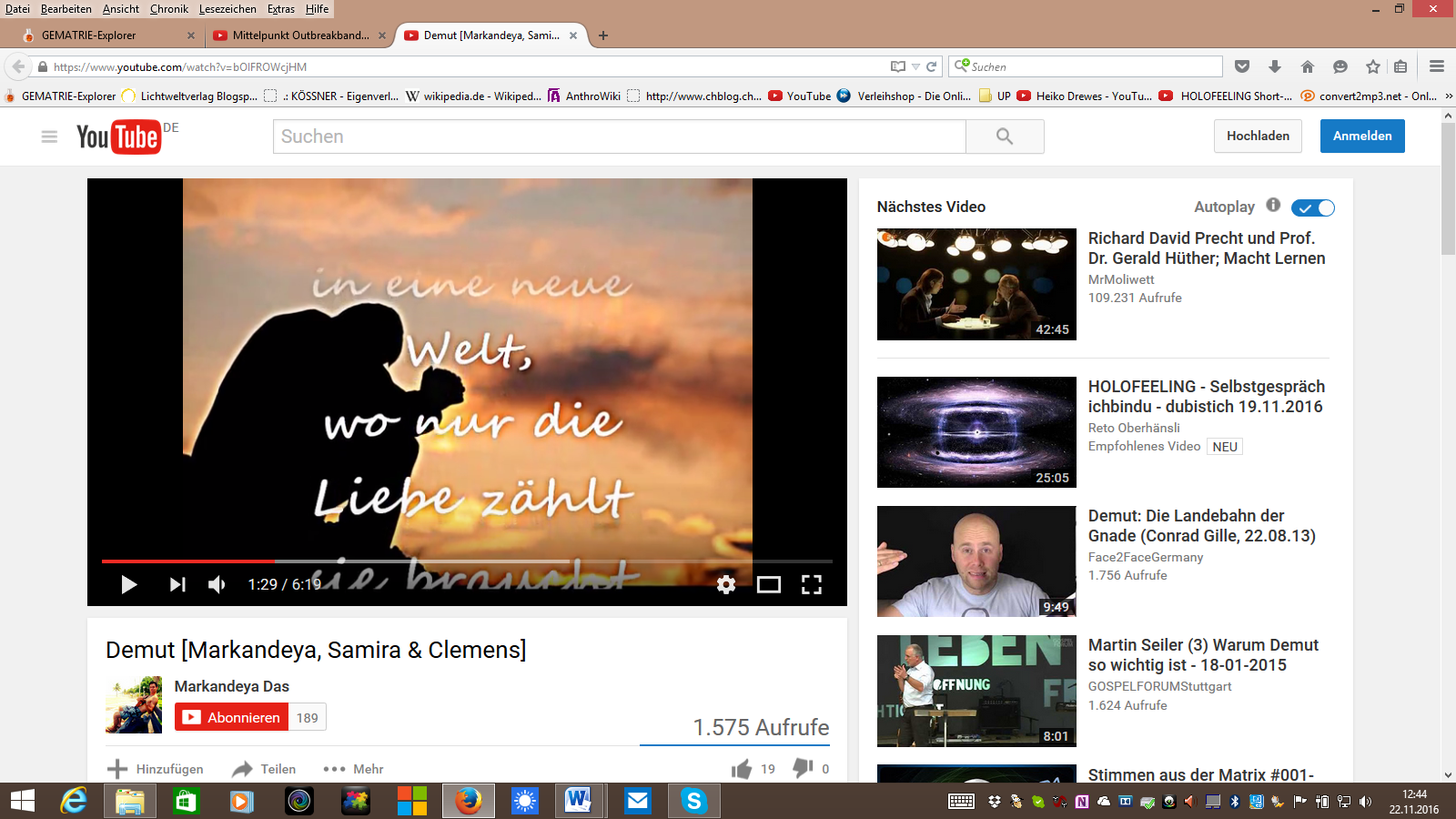 Oder wenn WIR statt des Motors den menschlichen Körper nehme…. Wenn DU meinst, das „Gehirn“ ist was „wichtigeres“ wie das „Arschloch“…Und wenn JCH jetzt das INTERNET nehme….genauso wie die Spezialisierungen im Körper, von der Lunge über die Niere über die Leber über die Geschmackspapillen über die Darmzoden… hast DU im INternet auch viel „Scheissdreck!!“ So wie DEIN Körper auch!!!In Bezug auf den Körper würdest DU gar nicht auf die Idee kommen , das zu „vernichten“…oder…“verbieten“ zu wollen!  Beim „Internet“ meint man, dass ist dann „besser!“ Das ist ENT-HEILIGUNG!!!!Wenn DU das verstanden hast, hast DU alles verstanden!!!  https://www.youtube.com/watch?v=KqUHzPPU2Mg&feature=youtu.be&t=10Mittelpunkt Outbreakband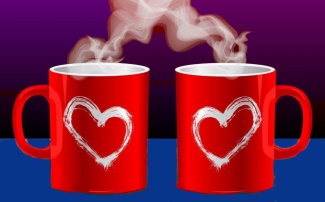 VER-SCWÖREND mit DJR… 